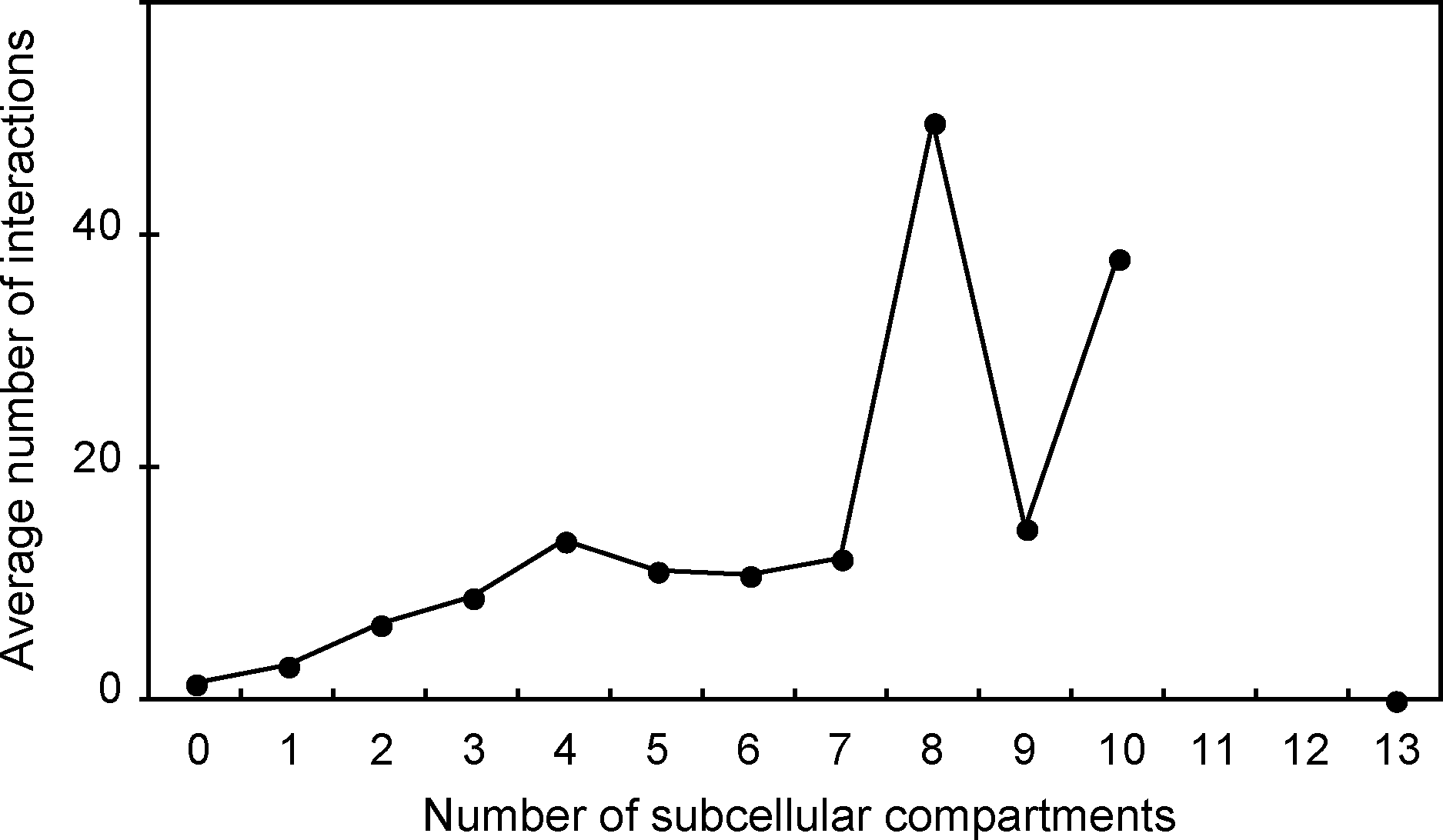 S1 Figure. The average number of interactions against the number of subcellular compartments (Full size view of Fig. 1C).